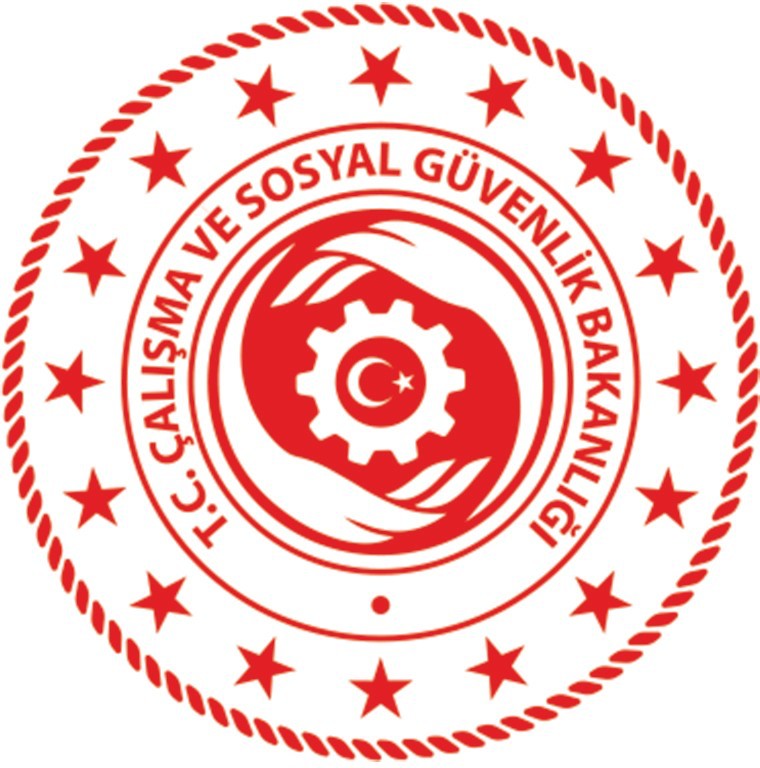 KAPSAMBu doküman tesislerde bulunan yıldırımdan korunma ekipmanlarının periyodik kontrollerini kapsar.Kontrol raporu her bir ekipman için (ESE paratoner, yakalama ucu, Faraday kafesi gibi) ayrı ayrı düzenlenmelidir. Raporun eki olarak uygunsuzluk bulguları fotoğraf ile gösterilebilir.KONTROL KRİTERLERİNİN DEĞERLENDİRİLMESİKONTROL KRİTERLERİKONTROL KRİTERLERİKONTROL KRİTERLERİBAŞLIKİÇERİKSTANDART/YÖNETMELİK0.	HazırlıkÖlçüm yapılacak tesisin genel bilgileri; ölçüm tarihi, hava durumu, toprak durumu gibi durumlar kontrol edildikten sonra tesisat bilgileri; Tesise ait topraklama projesi olup olmadığı, yıldırımdan korunma tipinin ESE tip (aktif, radyoaktif), Franklin çubuğu tip veya Faraday kafesi tip mi olduğu belirlenir.Binadaki doğal bileşenlerin (betonarme içindeki demir donatı, çelik konstrüksiyon vb.) sistemde kullanılıp kullanılmadığı belirtilir.Radyoaktif paratoner olduğu düşünülen paratoner üzerinde radyoaktif uyarı işareti de aranmalı eğer böyle bir durum tespit edilirse Atom Enerjisi Kurumu genelgesine aykırı olduğundan uygunsuzluk raporudüzenlenmelidir.TS EN 623051.	Yıldırımdan korunma sisteminin koruma yaptığı kapsama alanı bağlamında uygunluğuYıldırımdan korunma risk analizi işverenden istenerek, yıldırım koruma seviyesi tespit edilir. Koruma seviyesindeki koruma açısına ve bina yüksekliğine göre oluşan kapsama alanı kontrol edilir. Afaki koruma yarıçapı durumunda uygunsuzluk verilir.TS EN 62305-2Madde 52.	Yıldırımdan koruma sisteminin tesisatının (yakalama, indirme, topraklama tesisatlarının)fiziki olarak uygunluğuYıldırımdan korunma tipine göre kontroller yapılır. Erken Akım Yayan (ESE) tip, Franklin çubuğu, Faraday kafesi veya doğal bileşenler.TS EN 62305-3Madde 53.	ESE tip için koruma borusu tesis edilmiş midir?Koruma borusunun (Test klemensi ile toprak arasında, topraklama iletkenlerini koruyan koruyucu) olup olmadığı, varsa paslanmaya karşı galvanizli mi olduğu, herhangi bir oksitlenme olup olmadığı, çapının uygun olup olmadığı (31,75 mm veya 1 ¼"), koruma borusunun duvara tutturulup tutturulmadığı, ağzı yalıtkan bir malzeme ile kaplanıp kaplanmadığı, iletkenlerinin PVC hortum içinde olup olmadığı ayrıcauzunluğunun ortalama 2,5 m’den fazla olup olmadığı kontrol edilir.TS EN 62305-3Madde 5.34.	ESE tip için koruma borusu galvaniz mi?Koruma borusunun (Test klemensi ile toprak arasında, topraklama iletkenlerini koruyan koruyucu) olup olmadığı, varsa paslanmaya karşı galvanizli mi olduğu, herhangi bir oksitlenme olup olmadığı, çapının uygun olup olmadığı (31,75 mm veya 1 ¼"), koruma borusunun duvara tutturulup tutturulmadığı, ağzı yalıtkan bir malzeme ile kaplanıp kaplanmadığı, iletkenlerinin PVC hortum içinde olup olmadığı ayrıcauzunluğunun ortalama 2,5 m’den fazla olup olmadığı kontrol edilir.TS EN 62305-3Madde 5.35.	ESE tip için koruma borusunda oksitlenme var mı?Koruma borusunun (Test klemensi ile toprak arasında, topraklama iletkenlerini koruyan koruyucu) olup olmadığı, varsa paslanmaya karşı galvanizli mi olduğu, her hangi bir oksitlenme olup olmadığı, çapının uygun olup olmadığı (31,75 mm veya 1 ¼"), koruma borusunun duvara tutturulup tutturulmadığı, ağzı yalıtkan bir malzeme ile kaplanıp kaplanmadığı, iletkenlerinin PVC hortum içinde olup olmadığı ayrıcauzunluğunun ortalama 2,5 m’den fazla olup olmadığı kontrol edilir.TS EN 62305-3Madde 5.36.	ESE tip için koruma borusu çapı uygun mudur?Koruma borusunun (Test klemensi ile toprak arasında, topraklama iletkenlerini koruyan koruyucu) olup olmadığı, varsa paslanmaya karşı galvanizli mi olduğu, herhangi bir oksitlenme olup olmadığı, çapının uygun olup olmadığı (31,75 mm veya 1 ¼"), koruma borusunun duvara tutturulup tutturulmadığı, ağzı yalıtkan bir malzeme ile kaplanıp kaplanmadığı, iletkenlerinin PVC hortum içinde olup olmadığı ayrıcauzunluğunun ortalama 2,5 m’den fazla olup olmadığı kontrol edilir.TS EN 62305-3Madde 5.37.	ESE tip için koruma borusu duvara kelepçelerle tutturulmuş mudur?Koruma borusunun (Test klemensi ile toprak arasında, topraklama iletkenlerini koruyan koruyucu) olup olmadığı, varsa paslanmaya karşı galvanizli mi olduğu, herhangi bir oksitlenme olup olmadığı, çapının uygun olup olmadığı (31,75 mm veya 1 ¼"), koruma borusunun duvara tutturulup tutturulmadığı, ağzı yalıtkan bir malzeme ile kaplanıpkaplanmadığı, iletkenlerinin PVC hortum içinde olup olmadığı ayrıcaTS EN 62305-3Madde 5.3uzunluğunun ortalama 2,5 m’den fazla olup olmadığı kontrol edilir.8. ESE tip için koruma borusu ağzı yalıtkan bir madde ile kaplanmış mıdır?Koruma borusunun (Test klemensi ile toprak arasında, topraklama iletkenlerini koruyan koruyucu) olup olmadığı, varsa paslanmaya karşı galvanizli mi olduğu, herhangi bir oksitlenme olup olmadığı, çapının uygun olup olmadığı (31,75 mm veya 1 ¼"), koruma borusunun duvara tutturulup tutturulmadığı, ağzı yalıtkan bir malzeme ile kaplanıp kaplanmadığı, iletkenlerinin PVC hortum içinde olup olmadığı ayrıcauzunluğunun ortalama 2,5 m’den fazla olup olmadığı kontrol edilir.TS EN 62305-3Madde 5.39.	ESE tip için koruma borusu içindeki iletkenler PVC hortum İçinde midir?Koruma borusunun (Test klemensi ile toprak arasında, topraklama iletkenlerini koruyan koruyucu) olup olmadığı, varsa paslanmaya karşı galvanizli mi olduğu, herhangi bir oksitlenme olup olmadığı, çapının uygun olup olmadığı (31,75 mm veya 1 ¼"), koruma borusunun duvara tutturulup tutturulmadığı, ağzı yalıtkan bir malzeme ile kaplanıp kaplanmadığı, iletkenlerinin PVC hortum içinde olup olmadığı ayrıcauzunluğunun ortalama 2,5 m’den fazla olup olmadığı kontrol edilir.TS EN 62305-3Madde 5.310. ESE tip için koruma borusu>250 cmKoruma borusunun (Test klemensi ile toprak arasında, topraklama iletkenlerini koruyan koruyucu) olup olmadığı, varsa paslanmaya karşı galvanizli mi olduğu, herhangi bir oksitlenme olup olmadığı, çapının uygun olup olmadığı (31,75 mm veya 1 ¼"), koruma borusunun duvara tutturulup tutturulmadığı, ağzı yalıtkan bir malzeme ile kaplanıp kaplanmadığı, iletkenlerinin PVC hortum içinde olup olmadığı ayrıcauzunluğunun ortalama 2,5 m’den fazla olup olmadığı kontrol edilir.TS EN 62305-3Madde 5.311. ESE tip için indirme iletkenleri 2x50 mm² bakır veya eşdeğer iletken mi?İndirme iletkenlerinin bakır (2x50 mm2) veya eşdeğer kesitte iletken olduğu, tespit kroşelerinin kızıl döküm olduğu, oksitlenmenin kontrolü, indirme iletkenlerinin Köşe “S” yapıp yapmadığı, indirme iletkenleri tespitkroşeleri arası mesafenin ortalama 1 m olup olmadığı kontrol edilir.TS EN 62305-3Madde 5.312. ESE tip için indirme iletkenleri som bakır veya eşdeğer iletken mi?İndirme iletkenlerinin bakır (2x50 mm2) veya eşdeğer kesitte iletken olduğu, tespit kroşelerinin kızıl döküm olduğu, oksitlenmenin kontrolü, indirme iletkenlerinin Köşe “S” yapıp yapmadığı, indirme iletkenleri tespitkroşeleri arası mesafenin ortalama 1 m olup olmadığı kontrol edilir.TS EN 62305-3Madde 5.313. ESE tip için indirme iletkenleri tespit kroşeleri kızıl döküm mü?İndirme iletkenlerinin bakır (2x50 mm2) veya eşdeğer kesitte iletken olduğu, tespit kroşelerinin kızıl döküm olduğu, oksitlenmenin kontrolü, indirme iletkenlerinin Köşe “S” yapıp yapmadığı, indirme iletkenleri tespitkroşeleri arası mesafenin ortalama 1 m olup olmadığı kontrol edilir.TS EN 62305-3Madde 5.314. ESE tip için indirme iletkenleri tespit kroşelerinde oksitlenme var mıdır?İndirme iletkenlerinin bakır (2x50 mm2) veya eşdeğer kesitte iletken olduğu, tespit kroşelerinin kızıl döküm olduğu, oksitlenmenin kontrolü, indirme iletkenlerinin Köşe “S” yapıp yapmadığı, indirme iletkenleri tespitkroşeleri arası mesafenin ortalama 1 m olup olmadığı kontrol edilir.TS EN 62305-3Madde 5.315. ESE tip için indirme iletkenleri köşe "S" yapmakta mıdır?İndirme iletkenlerinin bakır (2x50 mm2) veya eşdeğer kesitte iletken olduğu, tespit kroşelerinin kızıl döküm olduğu, oksitlenmenin kontrolü, indirme iletkenlerinin Köşe “S” yapıp yapmadığı, indirme iletkenleri tespitkroşeleri arası mesafenin ortalama 1 m olup olmadığı kontrol edilir.TS EN 62305-3Madde 5.316. ESE tip için indirme iletkenleri tespit kroşeleri arası mesafe ortalama 0,5-0,7 mİndirme iletkenlerinin bakır (2x50 mm2) veya eşdeğer kesitte iletken olduğu, tespit kroşelerinin kızıl döküm olduğu, oksitlenmenin kontrolü, indirme iletkenlerinin Köşe “S” yapıp yapmadığı, indirme iletkenleri tespit kroşeleri arası mesafenin ortalama 0,5-0,7 m olup olmadığı kontrol edilir.TS EN 62305-3Madde 5.317. ESE tip için muayene klemensi tesisiMuayene klemensi olup olmadığı, oksitlenmeye karşı koruma altına alınıp alınmadığı kaydedilir ve zeminden en az 270 cm yukarıda olduğu ve muayene klemensi ile koruma borusu mesafenin 20 cm olduğu kontrol edilir.Bazı durumlarda muayene klemensi yer altında veya kuyuda olabilir. Global topraklama sistemlerinde ve Faraday kafesi sistemlerinde muayene klemensi bulunmayabilir. Bu durum not edilir.TS EN 62305-3Madde 5.318. ESE tip için muayene klemensi oksitlenmeye karşı koruma alınmış mıdır?Muayene klemensi olup olmadığı, oksitlenmeye karşı koruma altına alınıp alınmadığı kaydedilir ve zeminden en az 270 cm yukarıda olduğu ve muayene klemensi ile koruma borusu mesafenin 20 cm olduğu kontroledilir.TS EN 62305-3Madde 5.319. ESE tip için muayene klemensi zeminden 270 cm yukarıda mıdır?Muayene klemensi olup olmadığı, oksitlenmeye karşı koruma altına alınıp alınmadığı kaydedilir ve zeminden en az 270 cm yukarıda olduğu ve muayene klemensi ile koruma borusu mesafenin 20 cm olduğu kontroledilir.TS EN 62305-3Madde 5.320. ESE tip için muayene klemensi ile koruma borusu arasımesafe 20 cm midir?Muayene klemensi olup olmadığı, oksitlenmeye karşı koruma altına alınıp alınmadığı kaydedilir ve zeminden en az 270 cm yukarıda olduğu ve Muayene klemensi ile koruma borusu mesafenin 20 cm olduğu kontrolTS EN 62305-3Madde 5.3edilir.21. ESE tip için çatı direği boyu/çapı nedir?Çatı direğinin Boyu / Çapı kontrol edilerek direk bağlantı klemensinin bulunup bulunmadığı not edilerek, sağlam olarak tutturulduğundan ve uygun olarak irtibatlandırıldığından emin olunur.Özellikle yanıcı, parlayıcı, patlayıcı madde bulunan binalarda düşey yakalama çubuklarının bulunmadığı veya tehlikeli bölge dışındabulunduğu kontrol edilmelidir.TS EN 62305-3Madde 5.322. ESE tip için çatı direği üzerinde direk bağlantı klemensi bulunmakta mıdır?Çatı direğinin Boyu / Çapı kontrol edilerek direk bağlantı klemensinin bulunup bulunmadığı not edilerek, sağlam olarak tutturulduğundan ve uygun olarak irtibatlandırıldığından emin olunur.TS EN 62305-3Madde 5.323. ESE tip için çatı direği çatıüzerine sağlam tutturulmuş mudur?Çatı direğinin Boyu / Çapı kontrol edilerek direk bağlantı klemensinin bulunup bulunmadığı not edilerek, sağlam olarak tutturulduğundan ve uygun olarak irtibatlandırıldığından emin olunur.TS EN 62305-3Madde 5.324. ESE tip için iniş iletkenleri çatı direğine uygun olarakirtibatlandırılmış mıdır?Çatı direğinin Boyu / Çapı kontrol edilerek direk bağlantı klemensinin bulunup bulunmadığı not edilerek, sağlam olarak tutturulduğundan ve uygun olarak irtibatlandırıldığından emin olunur.TS EN 62305-3Madde 5.325. ESE tip için indirme iletkenleri topraklama elektrotlarına uygun bir şekilde tutturulmuş mudur?İndirme iletkenlerinin topraklama elektrotlarına Uygun bir şekilde tutturulduğu, indirme iletkenlerinin koruma borusundan sonra zemin üzerinde olduğu, Topraklama Hattının tesis edilip edilmediği kontrol edilir.Bina çatısına monte edilen ESE tip paratonerin bağlı olduğu çatı direği, çelik dübellerle bina betonuna bağlandığından, topraklamasının bina ileeşpotansiyel olduğu kontrol edilmelidir.TS EN 62305-3Madde 5.326. ESE tip için indirme iletkenleri koruma borusundan sonra zemin üzerinde midir?İndirme iletkenlerinin topraklama elektrotlarına uygun bir şekilde tutturulduğu, indirme iletkenlerinin koruma borusundan sonra zemin üzerinde olduğu, Topraklama Hattının tesis edilip edilmediği kontroledilir.TS EN 62305-3Madde 5.327. Faraday kafesi tip için çatıda yatay yakalama sistemi (ağ) var mı?Yatay yakalama sistemi (ağ): Çatıda veya terasta kurulan ağın standartta verilen kesitlere uygun olup olmadığı kontrol edilir.Ağın risk analizinde bulunan genişlikte olup olmadığı kontrol edilir.Ağda varsa düşey yakalama çubukları kontrol edilir.Özellikle yanıcı, parlayıcı, patlayıcı madde bulunan binalarda düşey yakalama çubuklarının bulunmadığı veya tehlikeli bölge dışında bulunduğu kontrol edilmelidir.TS EN 62305-3Madde 5.328. Faraday kafesi tip için çatıdaki Yatay yakalama sistemi (ağ) için yeterli sayıda indiricilere bağlantı var mı?Yatay yakalama sistemi (ağ) Standartta verilen kesitlere uygun olarak bina çevresi boyunca en az 20 m’de 1 indirici gerekir. Betonarme içindeki demir donatı, çelik konstrüksiyon gibi doğal metal yapılar indirici olarak kullanılabilir. Bunun için çatı ağ ile eşpotansiyel bara arasına yapılacaksüreklilik testinde Rc<0,2 Ω olmalıdır.TS EN 62305-3Madde 5.329. Eşpotansiyel oluşturulamayan binalarda kıvılcım aralıkları kontrol edilmiş midir?Eşpotansiyel oluşturulamayan binalarda kıvılcım aralıkları hesabı sonucu bulunan aralıklar kontrol edilmelidir.S>d olduğu kontrol edilir. d=ki.kc.l/kmS: ayırma uzaklığı d: kıvılcım aralığıki: koruma seviyesi katsayısı kc: aradaki malzeme katsayısıkm: indirici sayısına bağlı katsayı l:indirici uzunluğuTS EN 62305-3Madde 5.330. Franklin çubuğu tip için Çubuk/Direk boyu nedir?Franklin çubuğu tip için Çubuk/Direk boyu kontrol edilir. Metal direklerde, yapılarda ayrıca indirici iletken gerekmez. Metal direğin veya yapının etkili topraklanması yeterlidir.TS EN 62305-3Madde 5.331. Franklin çubuğu tip İndirici İletkenleri standarda uygun mudur?İndirme iletkenlerinin standarda uygun kesitte iletken olduğu, doğal indirici metal yapılar kullanılmıyorsa tespit kroşelerinin indirici iletkene uygun olduğu, oksitlenmenin kontrolü, indirme iletkenlerinin Köşe “S” yapıp yapmadığı, indirme iletkenleri tespit kroşeleri arası mesafeninortalama 1 m olup olmadığı kontrol edilir.TS EN 62305-3Madde 5.332. Topraklamaların birleştirilmesiYıldırıma karşı koruma topraklamalarına 2 m’den daha küçük mesafede başka topraklayıcılar bulunuyorsa, bütün topraklayıcılar birbirleriyle bağlandığı kontrol edilmelidir.Topraklayıcı mesafelerinin 2 ila 20 m arasında olması durumunda bütün topraklayıcıların birbirleriyle bağlanması kontrol edilir.Toprak özdirencinin 500 Ω.m’den daha yüksek olduğu durumlarda,Elektrik Tesislerinde Topraklamalar Yönetmeliği Madde 25aralarındaki mesafeler 20 m’den büyük olan topraklayıcıların da yıldırıma karşı koruma topraklamasına bağlanması kontrol edilir.Bina çatısına monte edilen düşey yakalama ucu durumunda yakalama ucu bağlı olduğu çatı direği, çelik dübellerle bina betonuna bağlandığından,topraklamasının bina ile eşpotansiyel olduğu kontrol edilmelidir.33. ESE tip paratonerlerin topraklama hattı tesis edilmiş midir?İndirme iletkenlerinin topraklama elektrotlarına uygun bir şekilde tutturulduğu, indirme iletkenlerinin koruma borusundan sonra zemin üzerinde olduğu, topraklama hattının tesis edilip edilmediği kontrol edilir.TS EN 62305-3Madde 5.334. Faraday-Franklin tip paratonerlerin topraklama hattı tesis edilmiş midir?İndirme iletkenleri kullanıldıysa standarda uygun kesitte iletken ile topraklama elektrotlarına ve temel topraklamasına uygun bir şekilde tutturulduğu, kontrol edilir.Doğal metal yapılar indirici olarak kullanıldıysa çatı ağının doğal bileşenlere bağlantı noktaları kontrol edilir.Bina tamamen çelik konstrüksiyon ise yakalama ucuna ve indirici iletkene gerek yoktur.Sandviç panel kaplı yapılarda, ısı yalıtım malzemesi taş yünü değilse riskanalizinde yanıcı olarak değerlendirildiği kontrol edilmelidir.TS EN 62305-3Madde 5.335. Topraklama tesisi direnci 10 Ω 'dan küçük müdür?Topraklama tesisinin şekline uygun yöntem ile topraklama geçiş direnci ölçülür ve 10 Ω’dan küçük ise uygunluk beyanı verilir. Toprak özgül direnci 3000 Ω.m’den yüksek topraklarda ek topraklama yapılması raporda önerilebilir.Çevrim empedansı yöntemi, üç uçlu karşılaştırma yöntemi veya pensli topraklama ölçüm metodu kullanılabilir.TS EN 62305-3Madde 5.4.136. Parafudr (İç Yıldırımlık Kontrolü)Kullanıldığı yere göre uygun dayanım akımı ve parafudr tipi kontrol edilirTS EN 62305-3Madde 6TS EN 62561Not 1: Kusur derecesi “*” hafif kusurlu ve “**” kusurlu anlamında kullanılmaktadır.Not 2: Kontrol içeriğinde belirtilen kriterler ekipmanın kullanım yeri, kullanım amacı, tip ve modellerine vb. göre değişkenlik gösterebilmektedir. İlgili imalatmevzuatı ve/veya standardı baz alınarak ekipmanda belirtilen risklerin bulunmadığı durumda kontrol kriterleri aranmayacaktır. Kontrol içeriğinde belirtilen kriterin o ekipmanda aranıp aranmayacağı ile ilgili karar standart maddesi bölümünde atıf yapılan mevzuat ve/veya standart maddelerine dikkat edilerek verilmelidir. Belirtilen kriterin ekipmanın hangi tipinde, modelinde, imal yılında vb. olması gerektiği mevzuat ve/veya standart maddelerine göre değerlendirilmelidir. Kriterin kontrol içeriğinde bulunması her ekipman için zorunlu olarak aranacak kriter anlamına gelmemektedir.Not 3: Radyoaktif paratonerlerin kullanımı yasaklandığından bu paratonerlerin kontrolü yapılmadan söktürülmesi talep edilir.Not 4: Güncel standartta ESE tip paratonerlerin tipolojik montaj prensip şeması yer almamakla birlikte bu tip paratonerler düşey yakalama ucu olarak değerlendirilir. ESE tip paratonerlerin kapsama alanı da diğer tipler gibi yıldırım risk analizi sonucu bulunan koruma açısına göre hesaplanmalıdır.Not 1: Kusur derecesi “*” hafif kusurlu ve “**” kusurlu anlamında kullanılmaktadır.Not 2: Kontrol içeriğinde belirtilen kriterler ekipmanın kullanım yeri, kullanım amacı, tip ve modellerine vb. göre değişkenlik gösterebilmektedir. İlgili imalatmevzuatı ve/veya standardı baz alınarak ekipmanda belirtilen risklerin bulunmadığı durumda kontrol kriterleri aranmayacaktır. Kontrol içeriğinde belirtilen kriterin o ekipmanda aranıp aranmayacağı ile ilgili karar standart maddesi bölümünde atıf yapılan mevzuat ve/veya standart maddelerine dikkat edilerek verilmelidir. Belirtilen kriterin ekipmanın hangi tipinde, modelinde, imal yılında vb. olması gerektiği mevzuat ve/veya standart maddelerine göre değerlendirilmelidir. Kriterin kontrol içeriğinde bulunması her ekipman için zorunlu olarak aranacak kriter anlamına gelmemektedir.Not 3: Radyoaktif paratonerlerin kullanımı yasaklandığından bu paratonerlerin kontrolü yapılmadan söktürülmesi talep edilir.Not 4: Güncel standartta ESE tip paratonerlerin tipolojik montaj prensip şeması yer almamakla birlikte bu tip paratonerler düşey yakalama ucu olarak değerlendirilir. ESE tip paratonerlerin kapsama alanı da diğer tipler gibi yıldırım risk analizi sonucu bulunan koruma açısına göre hesaplanmalıdır.Not 1: Kusur derecesi “*” hafif kusurlu ve “**” kusurlu anlamında kullanılmaktadır.Not 2: Kontrol içeriğinde belirtilen kriterler ekipmanın kullanım yeri, kullanım amacı, tip ve modellerine vb. göre değişkenlik gösterebilmektedir. İlgili imalatmevzuatı ve/veya standardı baz alınarak ekipmanda belirtilen risklerin bulunmadığı durumda kontrol kriterleri aranmayacaktır. Kontrol içeriğinde belirtilen kriterin o ekipmanda aranıp aranmayacağı ile ilgili karar standart maddesi bölümünde atıf yapılan mevzuat ve/veya standart maddelerine dikkat edilerek verilmelidir. Belirtilen kriterin ekipmanın hangi tipinde, modelinde, imal yılında vb. olması gerektiği mevzuat ve/veya standart maddelerine göre değerlendirilmelidir. Kriterin kontrol içeriğinde bulunması her ekipman için zorunlu olarak aranacak kriter anlamına gelmemektedir.Not 3: Radyoaktif paratonerlerin kullanımı yasaklandığından bu paratonerlerin kontrolü yapılmadan söktürülmesi talep edilir.Not 4: Güncel standartta ESE tip paratonerlerin tipolojik montaj prensip şeması yer almamakla birlikte bu tip paratonerler düşey yakalama ucu olarak değerlendirilir. ESE tip paratonerlerin kapsama alanı da diğer tipler gibi yıldırım risk analizi sonucu bulunan koruma açısına göre hesaplanmalıdır.